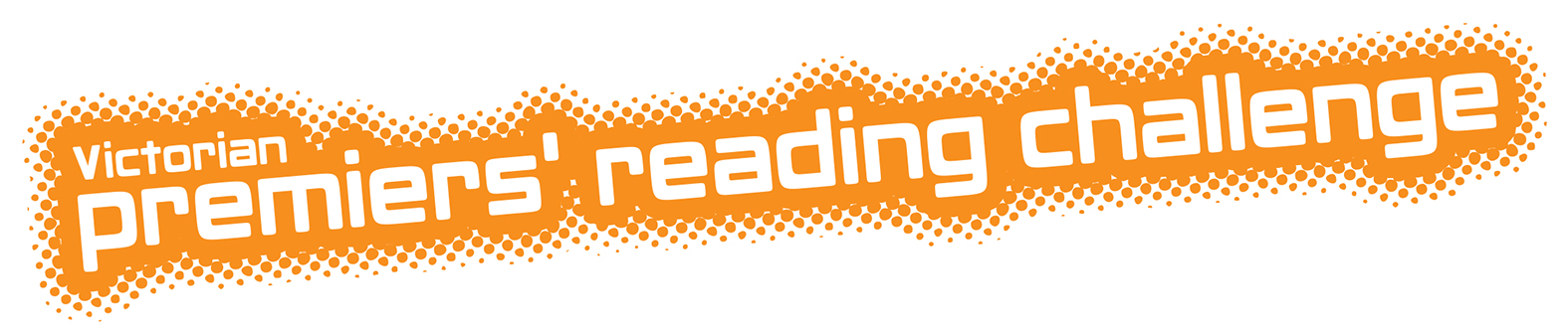 2015 Victorian Premiers’ Reading ChallengeGuidelines for Early Childhood Services Young children ChallengersEach child must be registered as a Challenger by their Early Childhood Service PRC coordinator.  If the Early Childhood Service at which the child attends is not participating the parent/guardian of the child can register the child online. They must keep a record of their reading.The child must be a young child who is not yet attending a school or is not of school age.Between February and 14 September 2015* each child must read or have read with them 40 books.  There are lots of suggestions for books on the Challenge book list.Children can read books by themselves of with someone else, for example a parent or guardian, carer, brother or sister, buddy or friend.  This support is important if the child is just learning to read.The Early Childhood Service PRC coordinator must verify the child has read the correct number of books and update their online record to reflect this.  An email will be sent one month before the Challenge finishes to remind the Early Childhood Service PRC coordinator to log in and verify the child’s records.All the information must be completed online before 14 September 2015*.* Please note early childhood services can set their own timelines within the dates advertised on the Challenge website.  Please check with the service. 